НОД по речевому  развитию в младшей группе по теме «Дикие животные»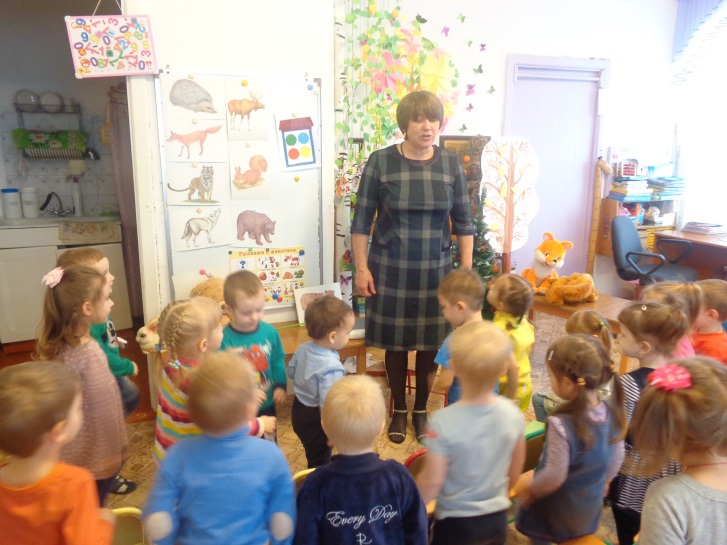 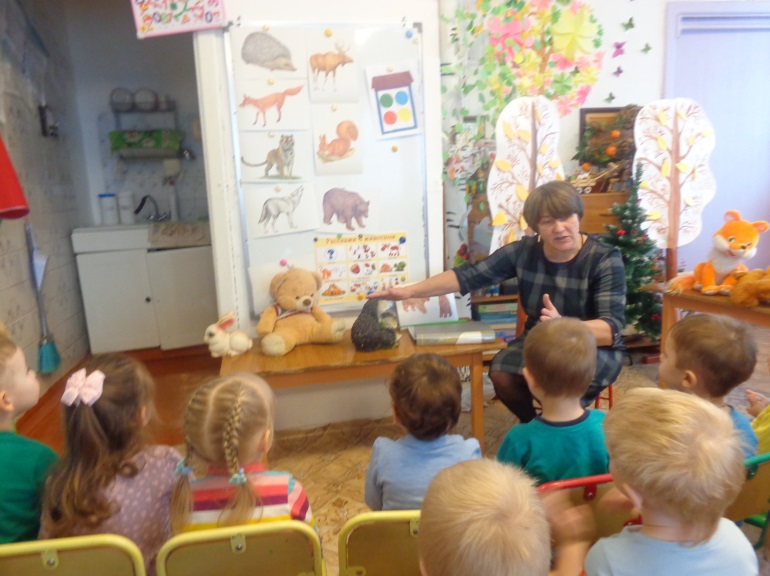 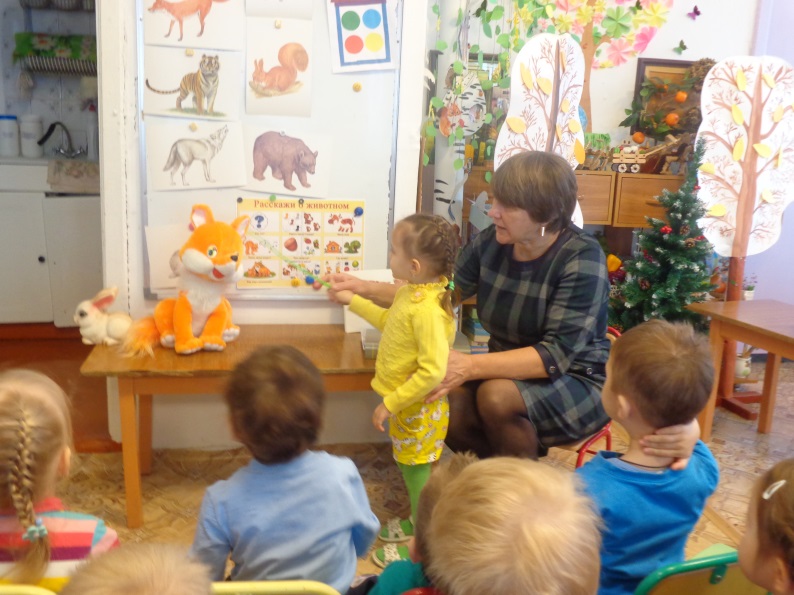 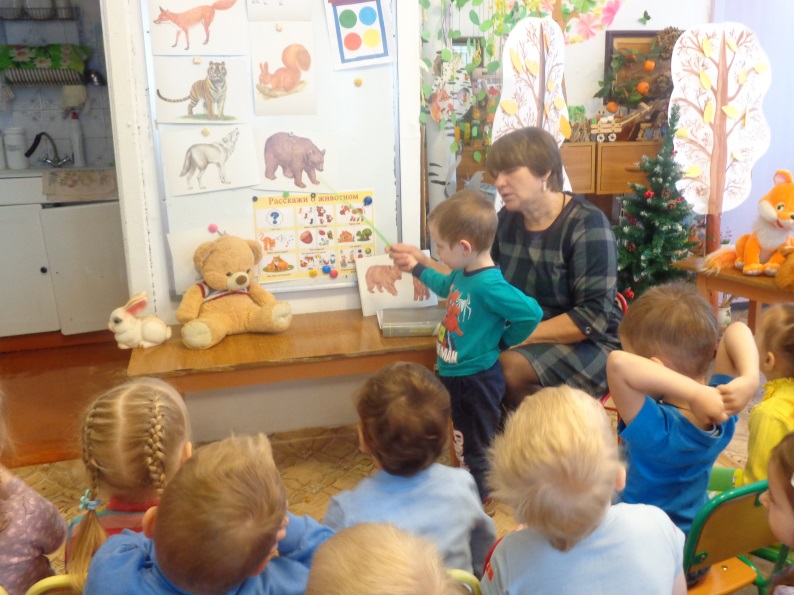 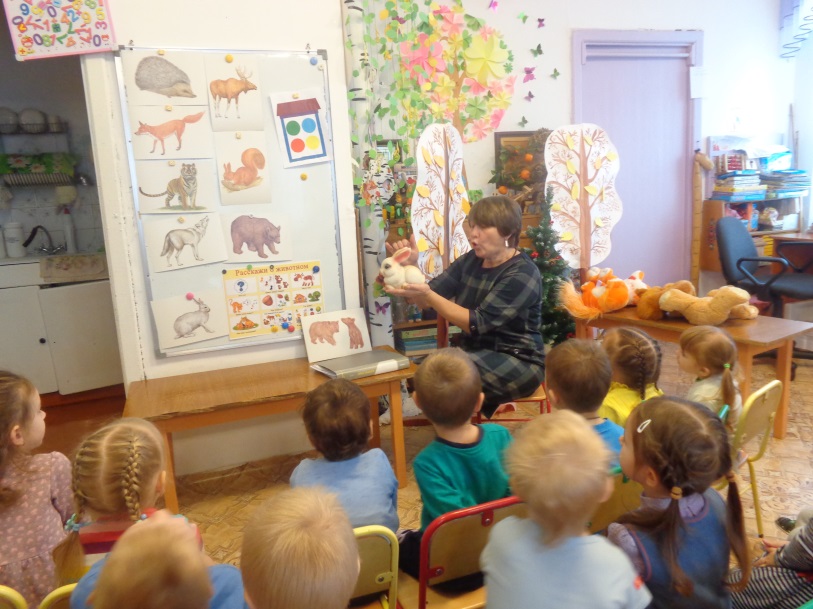 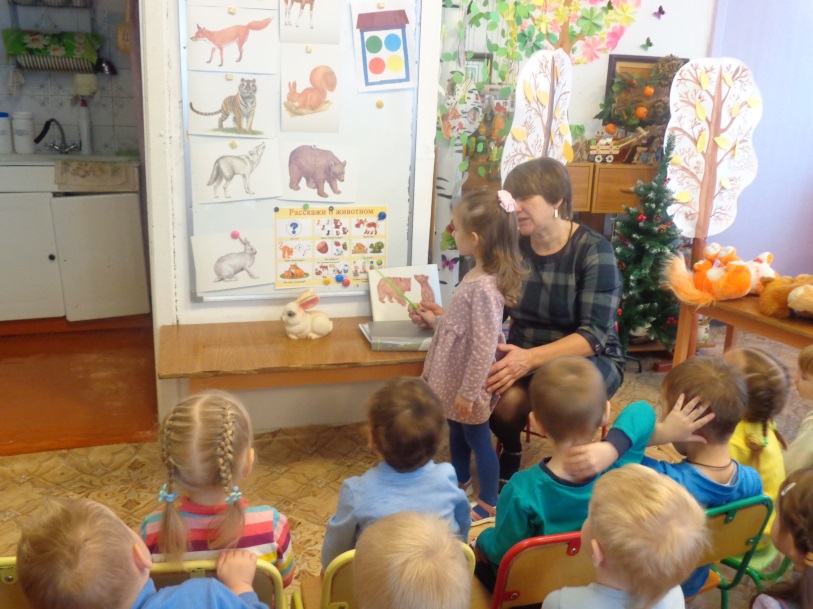 